FOR IMMEDIATE RELEASE 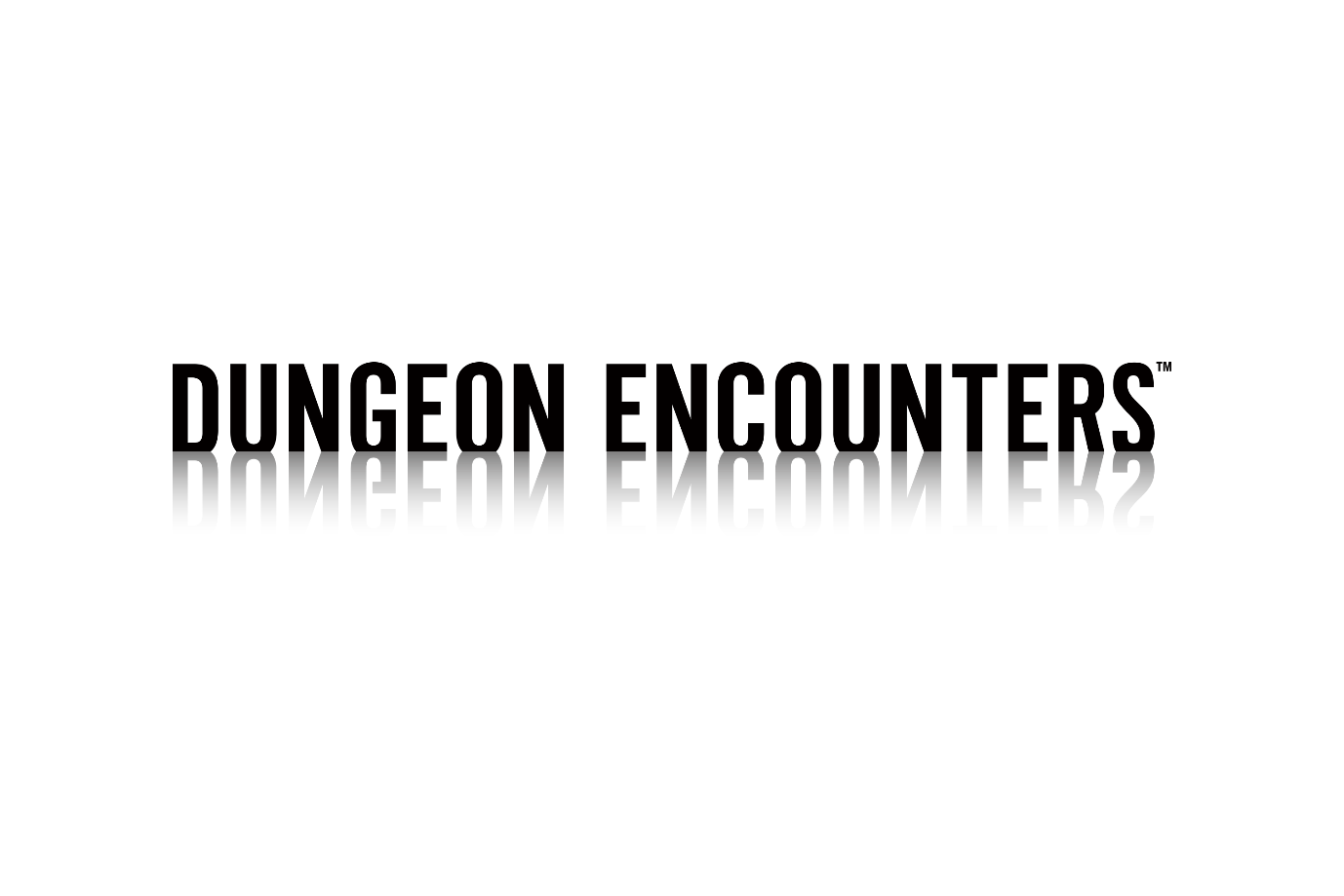 SQUARE ENIX ANNOUNCES DUNGEON ENCOUNTERS, A NEW DUNGEON EXPLORATION RPG LAUNCHING ON OCTOBER 14A Brand-New IP From Some of the Talented Development Team Behind the Iconic FINAL FANTASY SeriesPre-Orders Available Now for Nintendo Switch™, and Steam® LONDON (01 Oct. 2021) – Square Enix Ltd., today announced as part of their SQUARE ENIX PRESENTS livestream at Tokyo Games Show that DUNGEON ENCOUNTERS™,  a new single-player dungeon exploration RPG, will be available digitally for the Nintendo Switch™ system, PlayStation®4 console and PC via Steam® from October 14, 2021.Directed by FINAL FANTASY series’ veteran Hiroyuki Ito and produced by FINAL FANTASY XII THE ZODIAC AGE™’s Hiroaki Kato, DUNGEON ENCOUNTERS challenges players to test their strategic skills with 100 levels of thought-provoking challenges. Using 2D grid-based movements, players are invited to lead an expedition charting the depths of an otherworldly labyrinth. Plan and prepare to overcome numerous obstacles, battles, and defeat monsters in a bid to outwit the formidable game system and reach the deepest level of the Dungeon. Strategize to survive!View the announcement trailer here: https://youtu.be/bl1LHmUIsK4  Players can enjoy a newly polished and refined iteration of FINAL FANTASY’s classic Active Time Battle (ATB) system brought to you by original creator, Hiroyuki Ito. DUNGEON ENCOUNTERS features an expansive range of fantasy inspired characters by character designer Ryoma Ito, offering players a unique take on the dungeon crawler genre, and the ability to customize their team in order to complete the challenges and obstacles effectively. Fans can also enjoy a soundtrack overseen by musical director Nobuo Uematsu, featuring a modern take on classical tracks, as they put their minds to the test and venture through the many levels of DUNGEON ENCOUNTERS.DUNGEON ENCOUNTERS will be available digitally for the Nintendo Switch™ system, PlayStation®4 console and PC via Steam® on October 14, 2021 and is rated PEGI 7.  Pre-orders are available now for the Nintendo Switch™ system and Steam® with a 20% discount until late October*. DUNGEON ENCOUNTERS will be available to purchase on the PlayStation® Store from launch on October 14 with a 20% discount for PlayStation Plus members until October, 28.**For more information, visit: https://square-enix-games.com/games/dungeon-encounters  *20% discount offer for Nintendo Switch™ system ends on October, 21 at 11:59pm BST / CET; and for PC (via Steam®) on October, 29 at 4:59pm BST / 5:59pm CET **20% discount offer for PlayStation Plus members on PlayStation®4 console is available from launch on Oct, 14 until 11:59pm BST/ CET on October, 28. Related Links: Official Website: https://square-enix-games.com/games/dungeon-encounters Instagram: #DungeonEncountersAbout Square Enix Ltd.Square Enix Ltd. develops, publishes, distributes and licenses SQUARE ENIX®, EIDOS® and TAITO® branded entertainment content in Europe and other PAL territories as part of the Square Enix group of companies. Square Enix Ltd. also has a global network of leading development studios such as Crystal Dynamics® and Eidos Montréal®. The Square Enix group of companies boasts a valuable portfolio of intellectual property including: FINAL FANTASY®, which has sold over 164 million units worldwide; DRAGON QUEST®, which has sold over 83 million units worldwide; TOMB RAIDER®, which has sold over 85 million units worldwide; and the legendary SPACE INVADERS®. Square Enix Ltd. is a London-based, wholly owned subsidiary of Square Enix Holdings Co., Ltd.More information on Square Enix Ltd. can be found at https://square-enix-games.com##DUNGEON ENCOUNTERS, CRYSTAL DYNAMICS, DRAGON QUEST, EIDOS, EIDOS MONTREAL, FINAL FANTASY, SPACE INVADERS, SQUARE ENIX, the SQUARE ENIX logo, TAITO and TOMB RAIDER are registered trademarks or trademarks of the Square Enix group of companies “Steam” is a trademark and/or registered trademark of Valve Corporation in the U.S. and/or other countries. "PlayStation” is a registered trademark of Sony Interactive Entertainment Inc. All other trademarks are properties of their respective owners. 